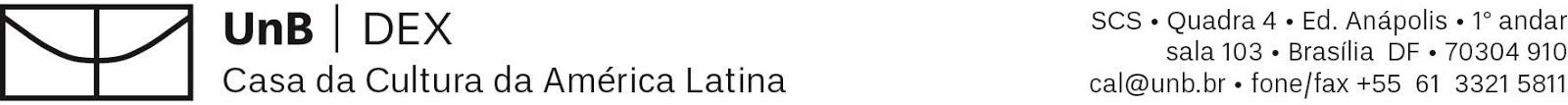 INTERNATIONAL ARTISTIC RESIDENCE ATTACHMENT1 – APPLICATION FORM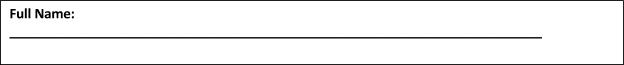 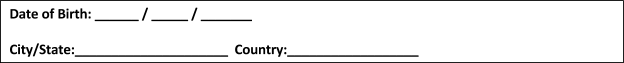 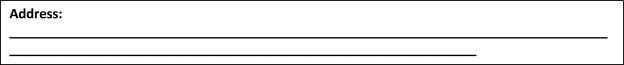 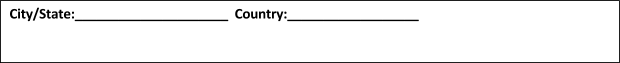 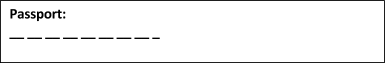 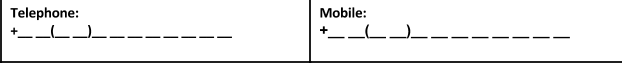 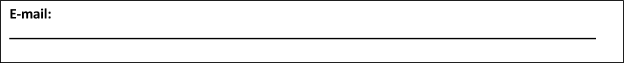 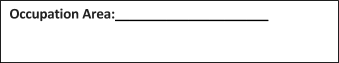 